Holman Weather MonitoringGarden ClubEquipmentPics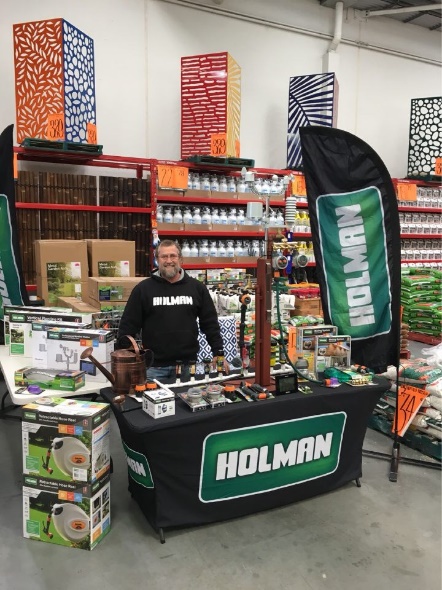 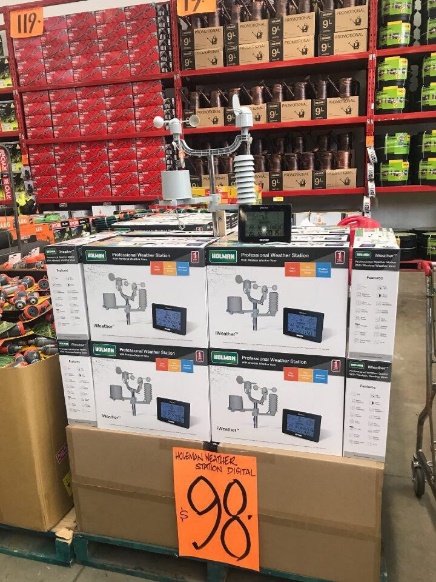 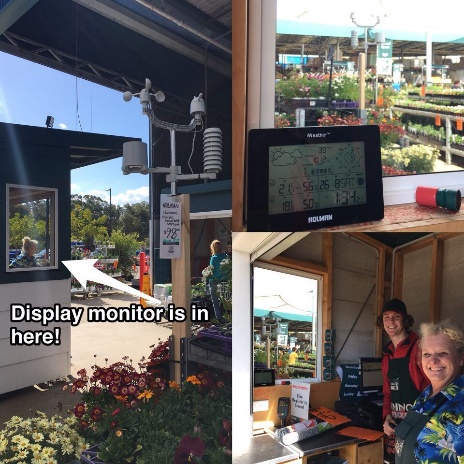 ScriptThermometers as available in storeRain gauges as available in storeWeather link and Weather forecaster modelsConstructed and synced Professional Weather StationSample Solar weather stationWater samples for rain gauge activityDisplay standTable cloth and BannersIntroduce the Holman companyAustralian Family owned140 employeesIrrigation, Plumbing, Lighting, Garden DécorExport internationally through K-RainPeople monitor the weather for all sorts of reasonsKnowing what to wearFarming and gardeningOutdoor / water sportsWeather events – storms, floods, hailBush firesComfort zone…Comfort ZoneEven though we live in all sorts of climates, from the frozen tundra to the tropics, our tolerance of temperature is actually quite narrow.We manage this with clothing, or by heating and cooling our homes.  We choose appropriate times for various activities.We also have a narrow Humidity zoneIf the air is too dry our  skin and airways start to sufferIf the air is too humid, our sweat doesn’t evaporate to cool usSo monitoring the weather is a big deal…ThermometersAluminium thermometers-30°C to 50°CMercury freeStrong and reliable Aluminium baseSuitable for indoor or outdoor area (not in direct sunlight)Large numbers make it easy to read1 year warranty.Two sizes – 250mm or 380mmBrass Thermometer with Hygrometer-30°C to 50°C (-30°F to 120°F)Humidity 0% – 100%large display making it easy to read Attractive desk top unitSuitable for both indoor and outdoor use1 year warrantyHave a volunteer read off the temperature from sample productsRain GaugesWedgeMeasures rainfall in mmTapered base increases accuracyProfessionalMeasures rainfall in mmHousing to protect inner cylinderFunnel to increase accuracy DigitalSelf-emptying collector can be mounted out of reach in clear airDisplay unit sits indoors, and shows date, time, temperature and rainfallHave a volunteer measure small amounts of water supplied, using sample rain gaugesWeather LinkOutdoor sensor measures temperature and humidityIndoor unit displays Day, Date, Time, Temperature and Humidity, indoors and out. Easy to read backlight LCD screenAttractive desktop unitWeather ForecasterOutdoor sensor measures Temperature, Humidity and PressureUnit uses Pressure history data to forecast weatherIndoor unit displays Day, Date, Time, Temperature, Pressure, Humidity and forecastEasy to read backlit LCD screenAttractive desktop unitDiscuss how to predict weatherRising pressure leads to clear, sunny conditionsFalling pressure leads to cloudy, rainy, stormy conditionsRapidly falling pressure leads to major stormsProfessional Weather StationExternal Sensor measuresWind speed and directionRainfallTemperatureHumidityAir PressureInterior module displaysWind direction and speed.Temperature indoors and out, with a comfort zone alarmHumidity indoors and out, with 12 hour historyRainfallBarometric pressure Forecasts based on pressure dataMoon phases Day, Date and TimeDaily alarm for remindersIndoor and External units will automatically sync if batteries connected within 3 minsIf time allows, construct a weather station while talking.  Otherwise, display a unit previously constructedSolar Weather StationAll the functions of the Professional weather station, plusUV indexWind chillDew pointBecause it is solar powered, you will never have to replace batteries in the external unit.Conclusion / Review 